Cuentacuentos del 8 de abril 2017, Adriana Alebrijes 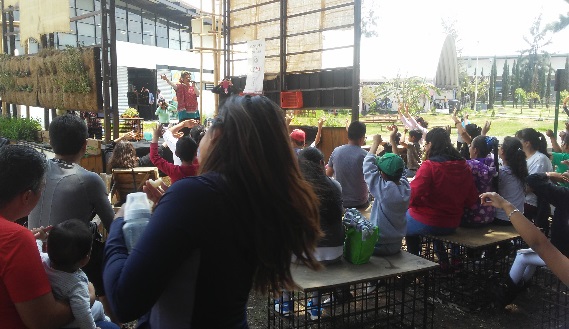 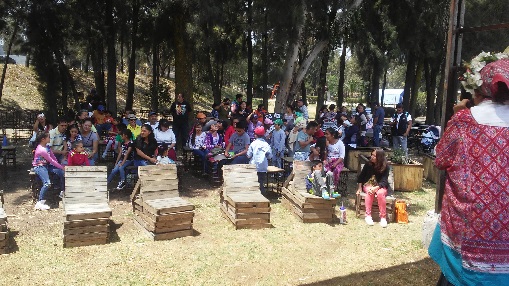 Narración en Escuela primaria Aniceto Castellanos Urrutia T.M. 27 de Abril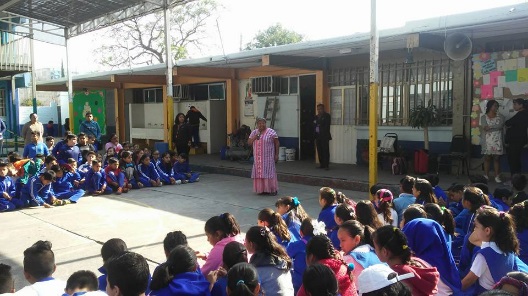 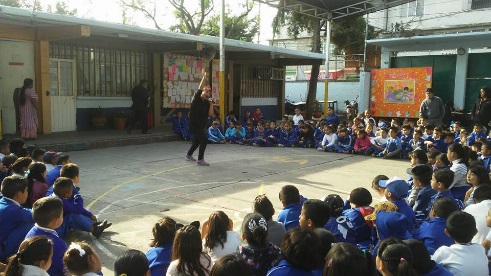 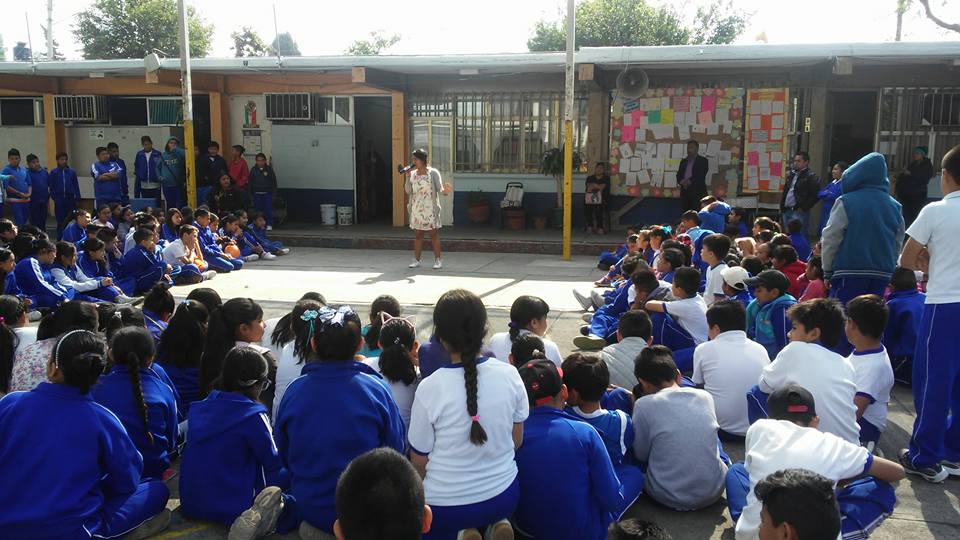 Escuela Primaria Prof. Rene Avilés Rojas t.v. 27 de abril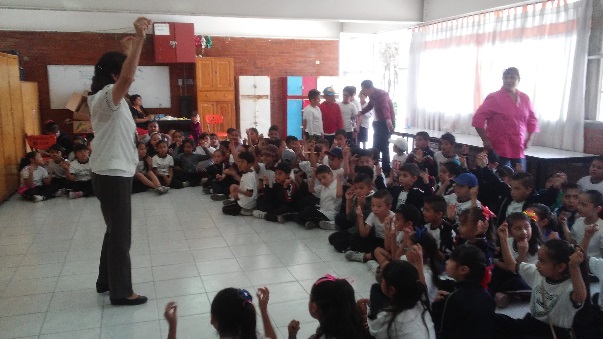 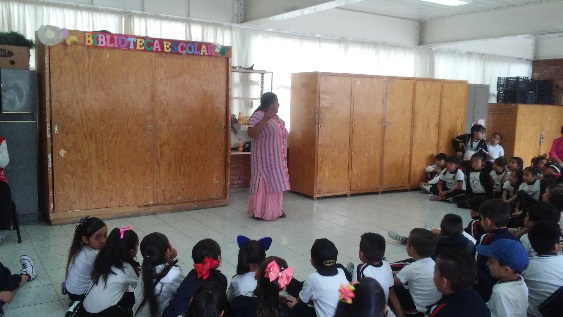 Narración oral Cendi del mar 28 de abril.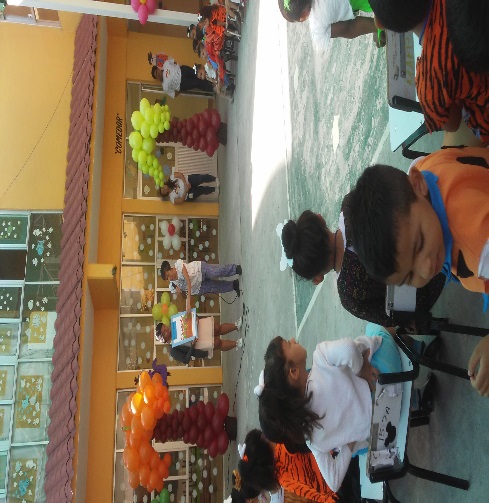 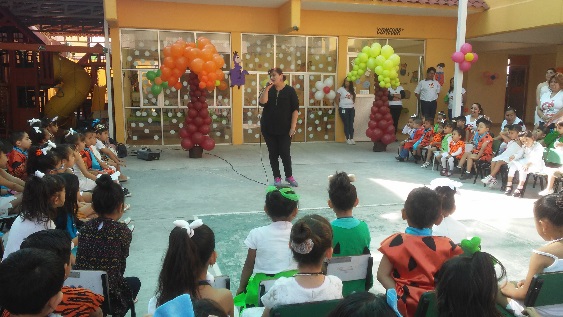 11° Gran Remate de Libros en el  Auditorio Nacional11 de abril Hilanderas de cuentos presenta “Sortilegio de palabras” 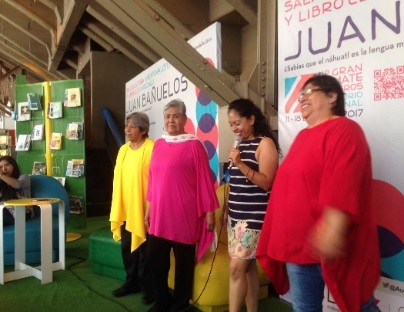 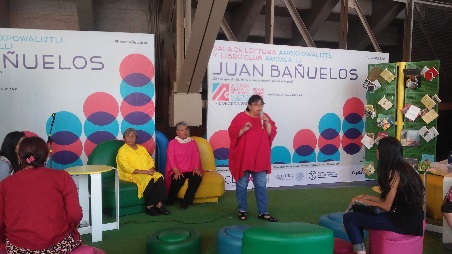 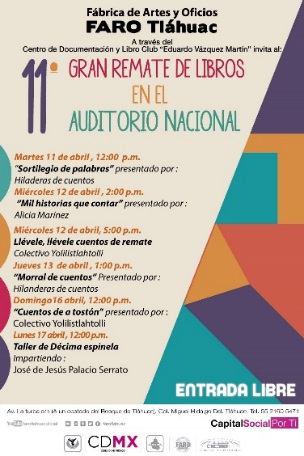 12 de abril Alicia Martínez presenta “Mil historias que contar”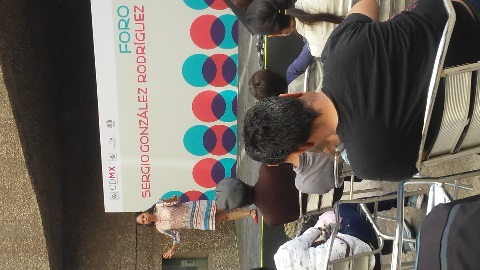 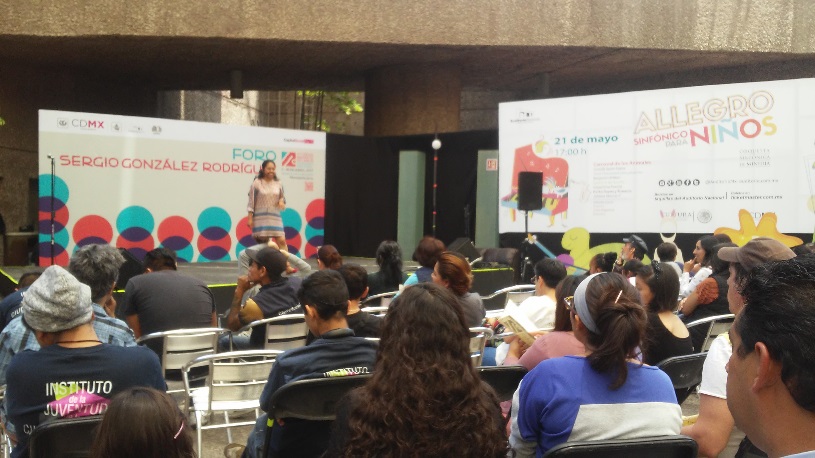 12 de abril Colectivo Yolilistlahtolli presenta Llévele, llévele cuentos de remate 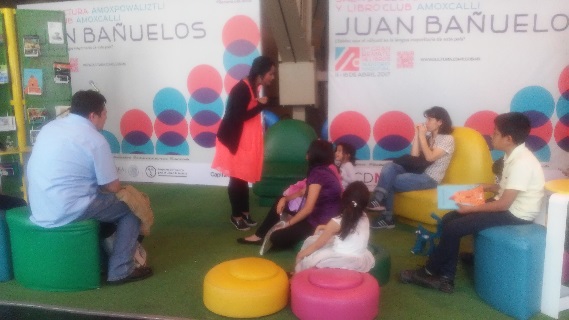 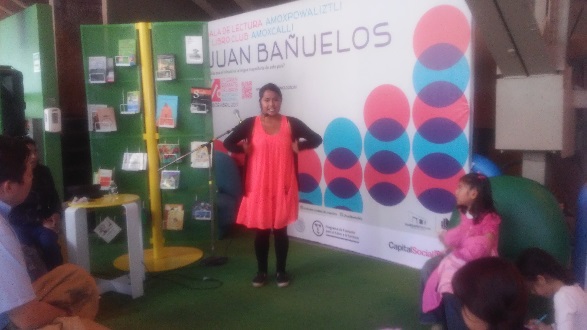 13 de abril Hilanderas de cuentos  presenta Morral de cuentos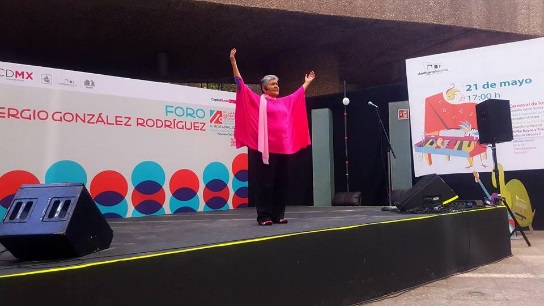 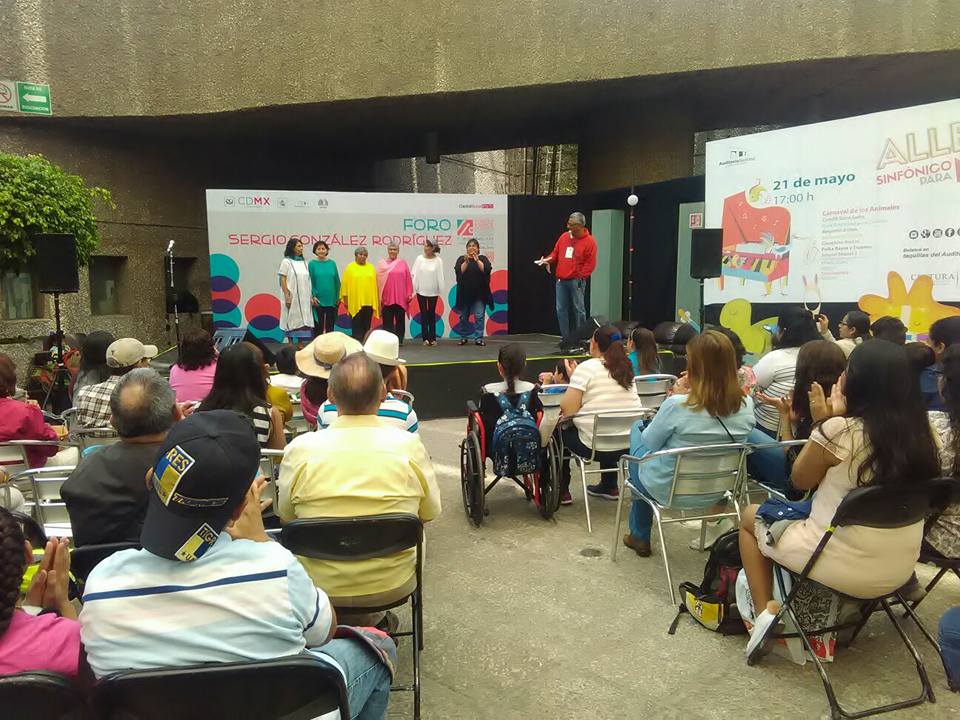 16 de abril colectivo Yolilistlahtolli presenta “Cuentos de a tostón”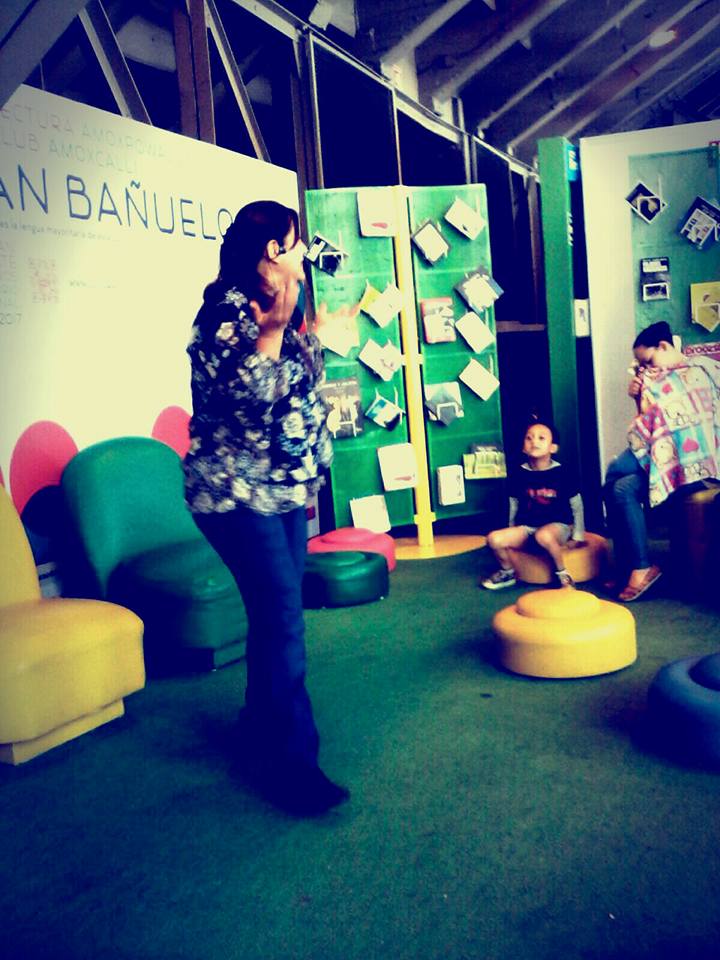 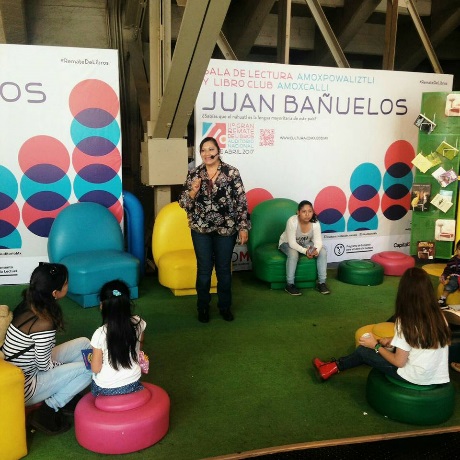 17 de abril José de Jesús Palacios Serrato presenta Taller de décima espinela 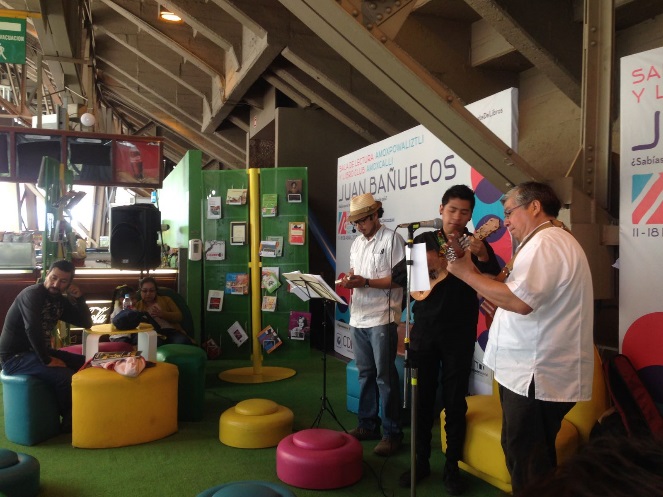 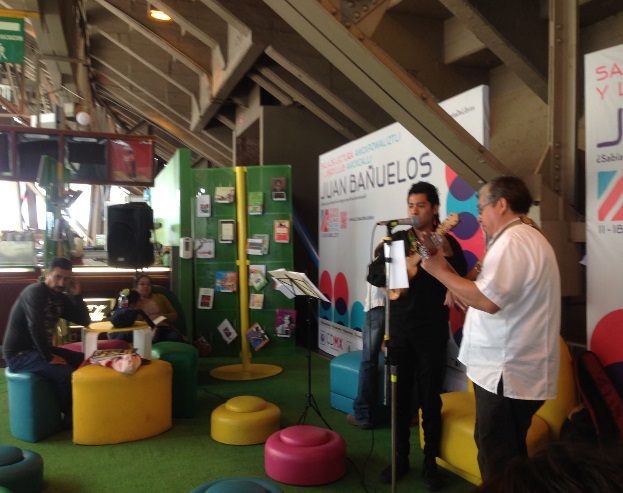 CONVERSATORIO SOBRE ENERGÍA RENOVABLE EN EL CONGRESO DE INGENIERÍAS DEL INSTITUTO TECNOLÓGICO DE TLÁHUAC III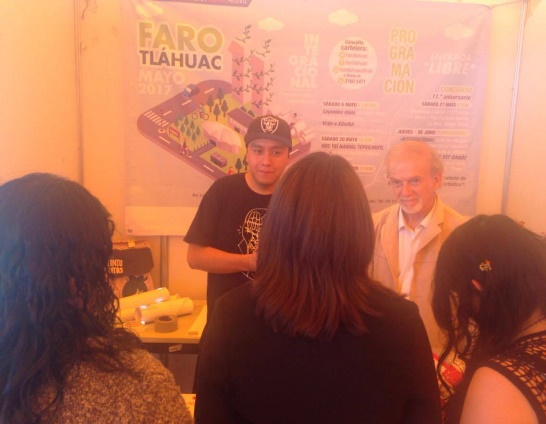 VISITA A LA PLANTA POTABILIZADORA DE LA UAM IZTAPALAPA 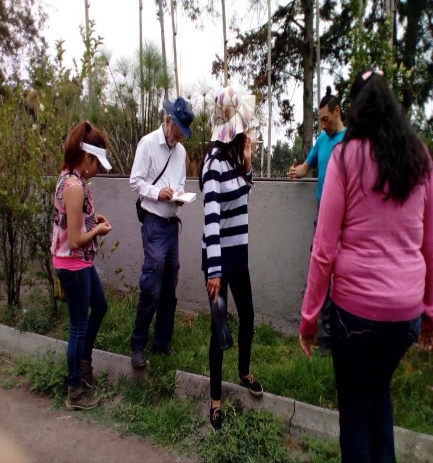 